Sommaire :De l’émotion à la culture	p. 2Les cours et ateliers à l’année	p.4Programme des cours et ateliers à l’année	p. 16Les ateliers de vacances et les vendredis pédagogiques	p. 17Une médiathèque ouverte à tous	p. 18Les animations gratuites de la Médiathèque	p. 20Les tarifs de la Médiathèque	p. 24Les expositions d’art	p. 25Les nouveautés de la rentrée 2019	p. 26Les événements à venir	p. 30Te Fare Tauhiti Nui - Maison de la CultureDe l’émotion à la cultureVoici une nouvelle année qui s’annonce et déjà beaucoup d’évènement programmés !Le public a pu apprécier toutes sortes de manifestations de grande qualité pendant le premier semestre : les nombreuses pièces de théâtre ; la 2ème édition de la Nuit de la Lecture ; la 16ème édition du Festival International du Film Océanien (FIFO) ; la 2ème édition du Heiva Taure’a sur la scène de To’atā pendant lequel 16 établissements scolaires ont été accueillis ou encore la 5ème édition du Tahiti Comedy Show – Pūte ‘ata. N’oublions pas non plus les magnifiques galas des écoles de danse moderne et traditionnelle, qui investissent la scène du Grand Théâtre avec ardeur, ainsi que le 25ème Heiva des écoles de ‘ori Tahiti où une quarantaine d’écoles étaient présentes. Cerise sur le gâteau, ce magnifique Heiva i Tahiti 2019, qui a rassemblé 15 groupes de chant et 13 groupes de danse sur la scène de To’ata pour 6 soirées de concours exceptionnelles. Le programme de l’année à venir s’annonce tout aussi riche avec de nombreux événements créés par l’Etablissement, des événements qui font la fierté de notre pays, et que nous avons à cœur d’organiser et de pérenniser, afin de satisfaire les différents publics que nous accueillons. Ainsi, salons, expositions, concerts, concours et autres portent toujours plus haut la richesse de notre culture.Car, rappelons-le, la Maison de la Culture est le premier pourvoyeur d’animations culturelles et d’espaces événementiels de Polynésie. Le Petit Théâtre qui compte 200 places, le Grand Théâtre de 800 places, et l’espace To’atā aux configurations variables – de 3 324 jusqu’à près de 6 000 places -, auxquels s’ajoutent l’esplanade basse de To’atā, ainsi qu’une salle d’exposition, de projection et cinq salles de cours en font définitivement un interlocuteur incontournable à tous les niveaux. La qualité d’accueil du public et des producteurs ne cesse de croitre : la signalétique en 2014, les fauteuils du Grand Théâtre rehoussés en 2017, la mise en place d’un espace numérique et d’un service de presse en ligne (Pressreader) en Bibliothèque adultes, l’acquisition d’un système audio de qualité internationale pour To’atā en 2018, la construction de loges d’artistes derrière To’atā, la rénovation complète des loges du Grand Théâtre et du Petit Théâtre ou les travaux de peinture réalisés sur plusieurs bâtiments en 2019 sont la preuve d’autant d’efforts réalisés tous les ans pour améliorer et moderniser nos structures et nos services.Les chiffres parlent d’eux même et l’engouement que les différentes manifestations et activités ont suscité le confirme : la Médiathèque compte près de 2 500 adhérents et accueille plus de 55 000 visites par an ; les cours et ateliers enregistrent plus de 2 000 inscriptions chaque année. Quant à notre offre culturelle dans son ensemble, elle a attiré en 2018 plus de 235 000 spectateurs.Au cœur de l’information culturelleL’Établissement gère par ailleurs quatre sites web et de nombreuses pages Facebook :- La médiathèque de la Maison de la Culture possède depuis cette année, sa propre page Facebook : Médiathèque de la Maison de la Culture, pour avoir notamment des informations sur les inscriptions aux cours et ateliers ou sur les bibliothèques adultes et enfants ;- le site bilingue www.heiva.org et la nouvelle page Facebook Heiva i Tahiti Officiel, qui a rassemblée plus de 10 000 abonnées en 3 semaines. Ces deux vecteurs de communication relaient toute l’actualité liée au Heiva i Tahiti dans son ensemble ;- le site bilingue www.huratapairu.com, et la page Facebook Hura Tapairu International pour tout savoir sur cet événement ;- La page Facebook dédiée au Heiva Taure’a : Heiva Taure’a - Heiva des collèges - Tahiti ;- le site www.hiroa.pf, le site du journal d’informations de la culture, qui dispose également d’une page Facebook dédiée ;- le site www.maisondelaculture.pf et la page Facebook Maison de la Culture de Tahiti sur lesquels les internautes peuvent obtenir toutes les informations liées à nos différentes structures, activités et événements.- Pour finir et pour tout savoir, restez connectés sur notre page Facebook : La Maison de la Culture de Tahiti, qui rassemble aujourd’hui plus de 35 000 abonnés.La rentrée des cours et ateliers à l’année dela Maison de la CultureChaque année la cellule activités permanentes de la Maison de la Culture comptabilise plus de 2 000 inscrits aux cours et ateliers à l’année. Des enfants aux adultes, en famille ou en solo, tout le monde trouve son bonheur dans les différentes activités proposées. Pour la rentrée 2019, une programmation riche de 15 cours différents a été établie, composée d’activités ludiques et créatives, d’apprentissage divers où le plaisir des grands et des petits est privilégié. Voici le détail de ces cours et ateliers destinés aux enfants, ados, adultes et seniors :Cours pour adultes :
ANGLAIS, avec Vaitea AH-SHALundi, 17h15-18h45 : conversationVous avez un bon niveau en anglais, soutenu dans la conversation orale, ce cours vous permettra de prendre confiance en vous et peaufiner votre anglais.Mardi, 17h15-18h45 : niveau avancéApprofondir votre compréhension de la langue et de l'état d'esprit anglo-saxon à travers le monde.Mercredi, 17h15-18h45 : niveau intermédiaireRevoir les bases, travailler son accent, composer des phrases simples et répondre à des questions, enrichir son vocabulaire et la syntaxe grammaticale. Les dialogues et conversations en anglais sont l’occasion de parfaire cet apprentissage qui donne la part belle à l’oralité !Jeudi, 17h15-18h45 : niveau débutantLes cours tourneront autour de thèmes divers (un par mois) allant de l’art à la nature en passant par le tourisme, les affaires, la culture, la géographie et l’environnement, la technologie, les sciences, le sport… L’occasion à chaque fois d’apprendre un vocabulaire ciblé s’articulant autour d’un apprentissage grammatical. Les cours sont tournés vers l’oralité afin de favoriser les dialogues ou la conversation.ESPAGNOL, avec Beatriz BETANCOURT HERNANDEZLundi, 17h15-18h45 : niveau intermédiaireMercredi, 17h15-18h45 : niveau débutantLes cours seront tournés principalement vers l’oral avec des échanges, des conversations et des dialogues à imaginer et à construire à partir de situations concrètes toujours orientées vers la vie quotidienne, les voyages, la culture, la géographie, la danse, les médias, etc. L’objectif de cette méthode active est d’acquérir le vocabulaire ainsi que les bases grammaticales nécessaires en se projetant dans des situations concrètes qu’on rencontre fréquemment ici ou en voyage. JAPONAIS ET CULTURE JAPONAISE, avec Akari OKAMUNELundi, 17h15-18h45 : niveau débutant 0Mercredi, 17h15-18h45 : niveau débutant 1Apprendre les bases de la langue, étudier le système d'écriture (hiragana, katakana et quelques kanji) et pouvoir converser avec des phrases pratiques. Découvrir la magie de la culture et la civilisation du Japon.Mardi, 15h30-17h00 : niveau avancé, préparation d’examensPréparation pour Japanese-Language Proficiency Test Niveau 5.Mardi, 17h15-18h45 : niveau intermédiairePour ceux qui savent déjà lire et écrire les caractères japonais, et qui connaissent les bases de la construction de phrases (utilisation des particules et confiance dans l’utilisation des temps du présent, futur et passé). Conversation plus naturelle et expressions plus variées.Le cours intermédiaire poursuit la progression sur la grammaire, les Kanji et les expressions plus approfondies, mise en pratique afin de converser plus naturellement.NOUVEAU  MANDARIN, avec Xuankai DING Lundi, 17h15-18h45OBJECTIFS :
1. Savoir prononcer le pinyin (une famille de méthodes de saisie de l'écriture chinoise basées sur la méthode de romanisation) 
2. Acquérir un vocabulaire de base : gestion de la vie courante
3. Connaître la construction de phrase simple 
4. Être capable de dire des expressions simples 
5. Apprendre de nouveaux mots et des structures nouvelles associées à des images,  des dialogues et à des mises en scène à chaque séance 
6. Avoir une connaissance basique de la culture chinoiseCONTENU :
1. Phonétique, apprendre le Pinyin 
2. Phonétique, la salutation au quotidien 
3. Phonétique, se présenter, demander le nom de quelqu’un, demander la nationalité de quelqu’un
4. Phonétique, demander où habite quelqu’un et savoir répondre à une question pareille
5. Phonétique, connaître l’appellation des membres de famille
6. Phonétique et grammatical, connaître l’appellation des chiffres et l’utilisation de “avoir” dans la phrase
7. Phonétique, présenter et décrire la maisonSOUTIENS DE COURS : 
1. Manuel numérique de livre de mandarin (Kuaile Hanyu - Tome 1)
2. Dizaines de sujets traités à propos de la culture chinoise en Powerpoint 
3. Vidéos instructives en accompagnement de chaque leçon
4. Musiques chinoises 
5. D’autres divertissements culturelsREO TAHITI, avec Maxime HUNTERLundi, 17h15-18h45 : niveau débutant (août à juin) Mardi, 17h15-18h45 : niveau conversation Mercredi, 17h15-18h45 : niveau intermédiaireJeudi, 17h15-18h45 : niveau débutant (août à décembre) Adapté à tous les niveaux, ce cours permet de découvrir les bases de la langue tahitienne, et de très vite pouvoir converser. Fondé sur l’oral et la pratique, il vous aidera à être autonome au quotidien. ATELIER CREATIF, avec Majo SOTOMAYORJeudi, 17h15-18h45Partez de vos propres idées et réalisez vos tableaux grâce à l’accompagnement personnalisé et dynamique de Majo.Peinture, textures, reliefs, papiers, incrustations ainsi que des techniques diverses sont proposées, dans un cadre riche et amusant, pour le plaisir de peindre des œuvres uniques. Venez faire l'expérience de votre propre créativité qui sera stimulée et encouragée au fil des séances. Pour clore l’année, vous exposerez, tels les grands artistes, vos œuvres au public.Aucune compétence n’est requise.NOUVEAU ATELIER REMUE-MENINGES, avec Blandine ROCHAISMardi, 9h00-10h30À destination des matahiapo (plus de 60 ans) cet atelier offre un moment convivial, un temps privilégié pour faire travailler l’esprit et la mémoire sous toutes ses facettes. C’est un temps qui permet de se rassembler autour d’une activité qui crée des échanges. Les supports et exercices sont adaptés pour que chacun puisse « remuer ses méninges » en respectant son rythme et son identité.Les séances sont rythmées par un rituel qui les structure et qui se retrouve d’une semaine sur l’autre permettant aux participants réguliers de se sentir en « pays connu » dans cet atelier. Chaque séance sera composée d’exercices différents, faisant appel aux différents types de mémoire : visuelle, tactile, auditive, immédiate, ancienne qui permettront de jouer avec l’attention, la concentration, la reconnaissance visuelle et tant d’autres fonctions qui composent l’activité cérébrale.CULTURE ET TRADITIONS POLYNESIENNES, avec Libor PROKOPMardi, 17h15-18h45L’espace-temps dans la cosmogonie polynésienne, le rahura’a ou le chant de la fondation du monde, définition du Tau ari’i (temps royal) d’où découle le Tau Matari’i (ni’a et raro), notion d’espace avec Ta’aroa, Rumia la coquille primordiale, le Pô… autre version concernant Hawaiki en tant que dimension primordiale de laquelle découlent toutes les pré-fondations et les fondations du monde. Présentation magistrale de la matière, exercices d’application, participation, entrainement, discussion, les participants seront invités à déclamer parfois, exécuter des rythmes, apprendre quelques chants tout au long de l’année… La présentation de la programmation sera faite sous forme de 3 conférences préliminaires à l’issue desquelles les participants seront invités à prendre des options pour définir certains sujets spécifiques.MUSIQUE : Vivo, ukulele, percussions polynésiennes, avec Libor PROKOPJeudi, 10h00-11h30Ce cours vous fera découvrir un instrument polynésien, le ukulele, tout en vous immergeant dans la culture musicale polynésienne, notamment rythmique. Vous serez amené à jouer de différents instruments de percussions pour mieux comprendre la rythmique qui sera mise en pratique ensuite avec le Ukulele. Vous (re)découvrirez également l’art oratoire et le chant.Quelques rythmes qui seront étudiés : tamau, patautau, samba, valse…NOUVEAU LANGUE DES SIGNES, avec Fanny WITTMERJeudi, 17h15-18h45Apprendre la langue des signes a pour objectif de permettre aux déficients auditifs de communiquer entre eux et avec leurs proches. Elle permet aussi aux entendants de « parler » avec les malentendants. La langue des signes permet de s'épanouir et apporte une ouverture intellectuelle. GYM PILATES, avec Isabelle BALLANDMardi, 16h15-17h45Mardi, 17h45-19h00Activité physique douce, pour adultes (femmes uniquement).Les exercices d’étirement et de tonification sont réalisés en musique et « chorégraphiés » pour un enchaînement fluide. Isabelle BALLAND enrichit le contenu de ses cours avec des éléments de danse, des postures dérivées du yoga, des exercices de do-in (auto-massage), d’antigym, de relaxation ou sophrologie, de fitness/wellness (méthode Pilates) et fait souvent appel à des accessoires souples : frites, ballons et balles, élastiques, etc. Objectifs ? Obtenir une musculature régulière (corps gainé) pour une silhouette svelte ; améliorer la posture, la coordination, l’équilibre, la tonicité et la souplesse ; accroître l’aptitude respiratoire et l’activité des organes internes, diminuer les tensions et le stress.Mercredi, 9h00-10h00 : spécial matahiapo (à partir de 60 ans)Activité physique douce et complète (étirements et tonification), qui s’adresse aux seniors de tout âge. L’objectif est de faire travailler – à chaque séance - tous les groupes musculaires et toutes les articulations (des chevilles aux poignets, en passant par les hanches et les épaules), de manière à :- conserver une bonne amplitude de mouvement ;- faciliter les gestes du quotidien ;- éviter les accidents domestiques (prévention des chutes, pertes d’équilibre, etc.) ;- solliciter la mémoire (séquences à enchaîner), la concentration (proprioception) et améliorer les facultés de coordination ;- reprendre confiance en soi, malgré les petits aléas de santé dus au vieillissement ;- partager un moment convivial et distrayant, sous la surveillance bienveillante et professionnelle d’un éducateur sportif expérimenté (Isabelle BALLAND, diplômée BEEGDA).TAÏCHI, avec Thérèse ARAPARILundi, 17h15-18h45Art martial dit « interne », il consiste en une série de mouvements lents et de respirations permettant d’entretenir sa forme physique à tout âge. Il permet également de travailler des postures bénéfiques et souvent réparatrices pour le corps. Nous proposons de travailler des exercices et des enchaînements à mains nues et avec des accessoires tel que l’éventail, alliant ainsi la gymnastique douce à l’esthétique. Des supports accompagnent les cours, afin de les travailler chez soi et d’apprendre quelques notions théoriques et culturelles.THEÂTRE, avec Nicolas ARNOULDLundi, 13h30-15h00Mardi, 18h00-19h30L'atelier théâtre a pour but de faire découvrir le métier de comédien aux débutants curieux, comme aux passionnés. Au travers de cet apprentissage, vous vous connaîtrez mieux, vous assumerez davantage face aux autres, et serez capable de vous exprimer devant un public, quel qu'il soit.En plus de l'acquisition de techniques de respiration, de concentration, de travail de la voix, différents types d'approches, comme l'improvisation ou le travail sur des textes (classique ou moderne), permettront aux élèves de connaître les différents aspects du travail de comédien.L'objectif final étant, en fin de parcours, de se confronter à un vrai public lors du spectacle de fin d'année, passage plus que nécessaire pour parfaire cet apprentissage.YOGA, avec Aurélie COTTIERLundi, 17h30-18h45 : yoga dynamiquePour les personnes avec une forme physique correcte sans problème particulier (cardiaques et articulaires notamment).Mercredi, 17h30-18h30 : yoga douxAccessible à tout le monde, en particulier :• pour les personnes qui débutent le yoga, qui n’ont pas beaucoup d’activité physique, ou peu depuis longtemps ;• Pour les séniors ;• Pour toute personne qui cherche la lenteur, la relaxation et qui souhaite travailler sa respiration.Prise de conscience de son corps, de sa respiration. Développement de la coordination motrice en lien avec la respiration. Apprentissage de la relaxation, de la prise de conscience des émotions et de leur gestion, de la relation à soi et aux autres. Sous forme de jeux et de moments plus calmes, découverte des postures de yoga et de son histoire, et des différents types de Yoga (chants, rire, postures, enchainements, les bols tibétains etc.)Apporter son tapis de Yoga personnel.TRESSAGE, avec Marie RUAUDMardi, 9h00-10h30Marie RUAUD, passionnée de tressage du pandanus et ayant suivi une formation d’intervenante artistique et culturel au Centre Tjibaou à Nouméa, s’adonne à sa passion depuis 15 ans. Cette passion, elle aime la partager ! Très pédagogue, Marie vous initiera dans un premier temps à l’art du tressage et vous proposera de réaliser toutes sortes d’objets usuels que vous personnaliserez selon vos goûts (paniers divers, boîte à bijoux, porte télécommandes, écrins, chapeaux…).Si vous désirez réaliser de jolis objets à offrir à votre famille ou pour la décoration de votre maison, si le tressage du pae’ore sous toutes ses formes vous intéresse, ce cours est pour vous !Début des cours adultes le lundi 26 aoûtInscriptions depuis le lundi 5 août 2019Tarifs :-    1700 Fcfp TTC / cours / personne, 
-    1420 Fcfp TTC /cours /pour le deuxième inscrit dans le même atelier (entre conjoint ou fratrie) et étudiant (sur présentation de justificatif),
-    1020 Fcfp TTC / cours / Matahiapo (à partir de 60 ans).Inscriptions sur place Renseignement : 40 544 546Cours pour enfants :ANGLAIS, avec Vaitea AH-SHAMercredi, 14h15-15h15Pour les enfants de 7 à 11 ans.Apprendre du vocabulaire thématique (se présenter, les nombres, la nourriture, les jours de la semaine, hier aujourd’hui et demain, les couleurs, aller au supermarché, la maison, chez le médecin…) et les règles grammaticales autour de dialogues. Les enfants découvriront également un album en anglais par mois.EVEIL CORPOREL, avec Isabelle BALLANDMercredi, 13h15-14h15Pour les enfants de 3 à 5 ans.Comment vos enfants vont grandir et devenir autonomes, s'épanouir, entrer en communication avec les autres (socialisation) et apprendre avec plaisir !Avec les petits de 3 à 5 ans, Isabelle BALLAND partage sa joie du mouvement  à travers le jeu, elle les aide à prendre conscience de leur corps, leur fait découvrir les notions de rythme et d’espace sur des musiques appropriées, sollicite leur imaginaire (on mime les animaux, on s’invente des histoires…).L’apprentissage ludique et la sollicitation des sens se font souvent à l’aide de différents accessoires : ballons souples, cerceaux, foulards, frites en mousse, etc.ATELIER CREATIF, avec Majo SOTOMAYORMercredi, 13h00-14h15 : enfants de 7 à 13 ansMercredi, 14h30-15h30 : enfants de 4 à 6 ansCet atelier a comme objectif de donner aux enfants l’opportunité de découvrir des techniques et des matières différentes pour s’exprimer artistiquement.Des travaux adaptés à leur âge seront proposés en assurant une diversité dans les techniques, les formats et les artistes qui seront cités. A chaque thème le travail se fait autour de l’œuvre d’un ou plusieurs artistes avec des illustrations de leurs œuvres pour donner aux enfants une idée de l’évolution de l’art, autant dans le temps que selon le pays et la culture dans laquelle l’artiste évolue.Aucune compétence n’est requise.ECHECS, avec Teiva TEHEVINIMercredi, 13h00-14h00Vendredi, 13h00-14h00Pour les enfants de 6 à 13 ans.Des cours d’échecs pour découvrir toutes les règles de ce jeu stratégique et passionnant : les différents pièces, les pions, les pats, les mats et les parties nulles, le comportement des joueurs et les différentes phases d’une partie (le début, le milieu et la fin de la partie).JAPONAIS ET CULTURE JAPONAISE, avec Akari OKAMUNEMercredi, 14h30-15h30 : niveau 0, à partir de 10 ans.Mercredi, 15h45-16h45 : niveau 1, pour les ados.Les cours se passent exclusivement en langue japonaise.Connaître le japon, sa culture, et des mots en hiragana. Construire des phrases en jouant, chantant pour s’habituer à la langue japonaise. Plusieurs activités traditionnelles et extraits de manga ou animé en japonais. Connaitre plusieurs expressions, mise en pratique afin de pourvoir comprendre et parler naturellement, lire et écrire.NOUVEAU MANDARIN, avec Xuankai DINGMercredi, 13h00-14h00Pour les enfants de 8 à 10 ans.OBJECTIFS :
1. Savoir prononcer le pinyin 
2. Avoir un vocabulaire de base: gestion de la vie courante
3. Etre capable de dire des expressions simples 
4. Pouvoir chanter quelques chansons chinoises
5. Avoir un intérêt grandissant de l’apprentissage de la langue chinoise 
6. Avoir une initiation en culture chinoise
CONTENU :
1. Phonétique, apprendre le Pinyin 
2. Phonétique, la salutation au quotidien 
3. Phonétique, se présenter, demander le nom de quelqu’un, demander la nationalité de quelqu’un
4. Phonétique, connaître l’appellation des membres de famille
5. Apprendre à chanter des chansons s chinoises 
6. Préparer une petite mise en scène en chinois
SOUTIENS DE CLASSE :
1. Manuel numérique de livre de mandarin (Kuaile Hanyu - Tome 1)
2. Dizaines de sujets traités à propos de la culture chinoise en Powerpoint 
3. Vidéos instructives en accompagnement pour chaque leçon
4. Musiques chinoises 
5. D’autres divertissements culturelsTHEÂTRE, avec Nicolas ARNOULDMercredi, 14h15 à 15h45 : pour les enfants de 6 à 10 ansMercredi, 16h00-17h30 : pour les enfants de 11 à 15 ansVendredi, 13h00 à 14h30 : pour les enfants de 6 à 10 ansVendredi, 15h00 à 16h30 : pour les enfants de 11 à 15 ansCette activité permet aux jeunes de travailler, entre autres, l’improvisation, la voix, la mémoire, au travers de jeux de scène et de représentations. L'air de rien, le théâtre permet également de développer la sensibilité de vos enfants, leur imagination, leur créativité, leur confiance en eux-mêmes et dans leurs partenaires de scène, tout en apprenant la rigueur et la maîtrise du corps. Humilité et esprit d'équipe sont de mise au théâtre. Comme le dit si bien Alfred HITCHOCK, « le théâtre, c’est la vie, ses moments d’ennui en moins ».YOGA, avec Aurélie COTTIERMercredi, 16h15 à 17h15 : pour les enfants de 7 à 12 ansOuvert à tous sans problème de santé particulier. Prise de conscience de son corps, de sa respiration. Développement de la coordination motrice en lien avec la respiration. Apprentissage de la relaxation, de la prise de conscience des émotions et de leur gestion. De la relation à soi et aux autres. Sous forme de jeux et de moments plus calmes. Découvertes des postures de yoga et de son histoire. Des différents types de Yoga (chants, rire, postures, enchainements, les bols tibétains etc…).Apporter son tapis de Yoga personnel.Début des cours enfants le lundi 26 aoûtInscriptions depuis le lundi 5 août 2019Tarifs :-    1420 Fcfp TTC / cours / enfant, 
-    1135 Fcfp TTC /cours /pour le deuxième enfant et au-delà, entre frère et sœur uniquement et dans le même cours.Inscriptions sur place Renseignement : 40 544 546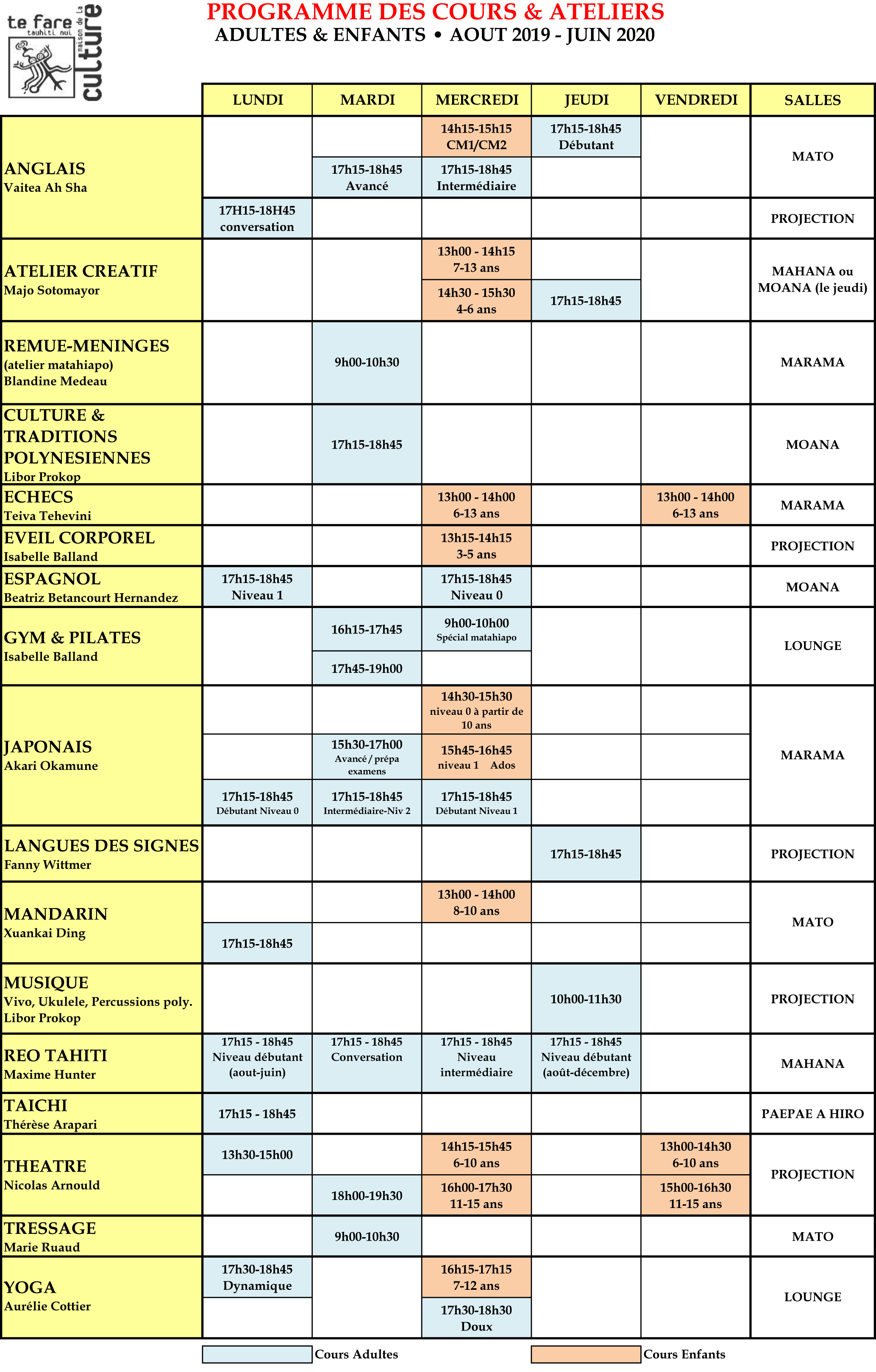 Les ateliers de vacances & les vendredis pédagogiquesVoici une formule qui plaît autant aux parents qu’aux jeunes participants ! Le succès des ateliers de vacances s’explique par le vaste choix d’activités, mais aussi par la grande qualité des animateurs et enseignants. Arts plastiques, échecs, théâtre, ‘ori tahiti, mais aussi poterie, éveil musical ou corporel, graines de parfumeurs et bien d’autres encore font partie de cette carte alléchante qui mobilise plusieurs centaines d’inscrits à chaque session. La Maison de la Culture proposera ses fameux ateliers de vacances, du 28 octobre au 8 novembre 2019 et du 16 au 20 décembre 2019. Au programme plus d’une dizaine d’ateliers à découvrir, avec comme toujours des animations gratuites dans le cadre de la formule en journée complète. Avec en décembre et en point d’orgue, le délicieux goûter de Noël !Depuis quelques années, comme une déclinaison de nos ateliers, l’Etablissement propose des activités lors des vendredis pédagogiques. Ainsi, le 27 septembre et le 22 novembre des matinées ludiques et créatives pour tous sont organisées. Pas question de s’ennuyer ! Le programme de ces vendredis pédagogiques sera en ligne sur notre site internet deux semaines avant chaque échéance.Une médiathèque ouverte à tousLa Médiathèque de la Maison de la Culture accueille le public dans 3 espaces complémentaires : la Bibliothèque ados-adultes, la Bibliothèque enfants et le Cyber espace. Ces trois structures représentent plusieurs centaines de mètres carrés de bonheur pour tous les usagers, qui ont ainsi accès à un fonds de plus de 32 000 ouvrages. Romans, contes, albums, bande dessinées, CD, DVD, à découvrir sur place ou à emprunter, représentent un véritable accès au savoir pour tous. Tout le fonds de la médiathèque est accessible via son portail en ligne sur le site www.maisondelaculture.pf onglet médiathèque.L’espace numérique de la Médiathèque : La Médiathèque propose depuis novembre 2017 à ses visiteurs un espace dédié à la consultation sur 10 tablettes et 10 liseuses. Elles sont équipées d’un fonds d’environ 90 livres pour les enfants et plus de 500 ouvrages pour les adultes, composé de lecture classique, fictions, de contes et de poésies.Un service de presse en ligne accessible à tous : Dans un souci de diversification de son offre et de développement de ce qui est offert aux adhérents, l’Etablissement a mis en place un service de presse en ligne. Développé par Pressreader, cette nouveauté permet aux abonnés d’accéder à près de 6 000 titres de presse du monde entier, dont plus de 600 en français. Du Monde à Marie Claire en passant par Le point, Courrier international et bien d’autres encore, vous aurez le monde à portée de main… pour le coût de l’abonnement actuel.NumiLog : votre nouvelle librairie numériqueLa médiathèque de la Maison de la Culture a le plaisir de vous annoncer l’ouverture d’une toute nouvelle plateforme en ligne : la bibliothèque numérique de la Maison de la Culture.Les abonnés de la médiathèque auront la possibilité d’emprunter ou de lire en streaming des romans best-sellers sortis récemment et qu’ils ne trouvent pas en format papier dans la médiathèque. Cette offre numérique vient donc compléter l’offre papier pour plus de titres proposés. 156 titres sont d’ores et déjà à disposition avec la possibilité d’être lus par trois personnes en même temps. Les lecteurs auront la possibilité de les lire en streaming ou de les télécharger pour pouvoir y accéder même sans connexion internet sur leur ordinateur PC ou MAC, tablette, liseuse ou smartphone.Les animations gratuites de la MédiathèqueLa Bibliothèque enfants est aussi le lieu d’accueil d’animations mensuelles et gratuites destinées à la jeunesse. Les enfants retrouveront les traditionnelles heures du conte une fois par mois et des activités autour du livre proposées par l’Association Polynélivre. Entre légende polynésienne, conte marocain ou d’halloween, nos fidèles petits spectateurs, passionnés d’histoires en tout genre, ne seront pas déçus de la programmation. L’heure du Conte pour les enfantsL’Heure du Conte à la Maison de la Culture est un moment privilégié pour les enfants. Ils laissent libre cours à leur imagination et suivent Léonore Canéri, conteuse professionnelle, dans l’univers magique de ses contes et légendes. Un voyage parmi de nombreux univers prévu un mercredi par mois, à 14h30 en bibliothèque enfant, dont les enfants reviennent toujours ravis !Le 4 septembre - 14h30Légende polynésienne : Huriitemonoi, la mystérieuse princesse de MangarevaDans une mystérieuse île vit une princesse merveilleuse, Huriitemonoi. Son nom signifie : « Celle qui verse l’huile parfumée ». Sa beauté est si grande que tous les rois envoient des émissaires sur le Grand Océan pour découvrir cette île, cette ariivahine et la demander en mariage pour leurs fils. Mais toutes les expéditions se perdaient corps et biens. Jusqu'au jour où...Le 9 octobre - 14h30Conte du Maroc : la fille et le lionKabboura vit avec ses parents. Un jour où elle va puiser de l'eau à la rivière, elle rencontre le lion, qui lui propose gentiment de l'aider. Kabboura refuse son aide de façon méprisante et le raconte fièrement à qui veut, mais ce qu'elle ne sait pas, c'est que le lion a tout entendu... Le 6 novembre - 14h30Conte d’Halloween : une sorcière pas comme les autresBergamote est une sorcière qui terrorise la population depuis des années. Pourtant, elle est trop gentille, elle est juste horriblement laide et n’utilise quasiment jamais sa magie. Un jour, un corbeau lui apporte un message : elle doit se présenter au sabbat des sorcières où chacune doit exécuter un tour de magie. C'est la Panique, elle n'a que cinq jours pour se préparer...Le 4 décembre - 14h30Conte d’Europe : Le soleil, le froid et le ventUn jour, le soleil, le froid et le vent partent ensemble en voyage. Ils commencent à deviser sur le point de savoir qui est le plus fort des trois. Le soleil dit que c'est lui, aussitôt le froid lui répond qu'il pense que c'est plutôt lui, pendant que le vent ne dit rien et sourit... Ils rencontrent en chemin un paysan qui ôte son bonnet et se prosterne devant eux... parce qu'il a peur du pouvoir de l’un des trois,  mais lequel ?Animations autour du livre, des tout-petits aux plus grands, tous à la lecture !Depuis la première Nuit de la lecture organisée avec l’association Polynélivre en janvier 2018, un partenariat fructueux a été mis en place. En sont nées deux activités autour de la lecture : les Rallye lecture, déjà organisés sur le premier semestre, et désormais une rencontre avec les tout-petits.Les Rallyes lectures : efficacité et plaisir de lire ! Pour les enfants de 5 à 12 ans (et plus…), de 14h30 à 15h30.Trois parcours différents pour lire, seul ou accompagné, des albums de jeunesse, de petits romans autour d’un thème, d’un auteur, d’une collection. Devenez critique littéraire en choisissant votre « coup de cœur ». Des lectures sont proposées à la fin du rallye pour partager nos histoires préférées.- Du mercredi 28 août (lancement du rallye) au mercredi 25 septembre (élection des livres « coups de cœur »)Rallye autour de la collection « le loup qui… » d’Orianne LALLEMAND et Eléonore THUILLIER. 19 albums de jeunesse pour découvrir un loup pas comme les autres, à travers ses aventures, ses sentiments, ses amis.- Du mercredi 2 octobre (lancement du rallye) au mercredi 23 octobre (élection des livres « coups de cœur »)Rallye autour des sorcières et autres monstres qui font frémir et sourire les plus grands…- Du mercredi 13 novembre (lancement du rallye) au mercredi 11 décembre (élection des livres « coups de cœur »)Rallye autour des fêtes, de la gourmandise et de Noël.Les tout-petits et les livres, un rendez-vous dédié à l’éveilVoici une activité qui ne manquera pas de réunir son lot d’adepte. Dédiées aux très jeunes enfants, ces rencontres ont pour objectif de faire se rencontrer les livres et les petits sur deux créneaux horaires : de 9h à 9h20 pour les enfants de 18 à 30 mois et de 9h25 à 10h pour les enfants de 3 à 5 ans. Elles sont proposées deux fois par mois à partir du mois de septembre, avec chaque mois un thème différent.Au programme, des comptines, des lectures et des activités d’éveil autour du livre qui permettent aux jeunes enfants, accompagnés d’un adulte, de découvrir le plaisir de la lecture. Ce moment de partage unique construit des premiers liens avec l’adulte, l’enfant et le livre dans une atmosphère calme et rassurante.Septembre : mardi 10 et mardi 24 septembreOctobre : mardi 8 et mardi 22 octobre Novembre : mardi 12 et mardi 26 novembreDécembre : mardi 10 décembreInscriptions à la Bibliothèque enfants, en précisant le prénom et l’âge de l’enfant.Les tarifs de la Médiathèque Pour s’inscrire, il suffit de présenter une pièce d’identité et un justificatif de résidence.Pour emprunter, il faut être titulaire d’une carte d’adhérent d’une validité d’un an ou de six mois, selon votre choix. Cette carte vous permet d’emprunter trois livres et 3 CD ou DVD maximum pendant 15 jours. La Maison de la Culture propose des tarifs dégressifs par famille. Les tarifs ci-dessous incluent l’accès à la vidéothèque et au cyber espace. Les consultations sur places sont gratuites. Bibliothèque AdultesAbonnement annuel : Adolescent : 2 000 FcfpAdulte : 4 000 FcfpL’abonnement en Bibliothèque adulte donne également accès aux offres pressreader, Numilog et à la discothèque Vidéothèque.Abonnement semestriel :Adolescent : 1 500 FcfpAdultes : 2 500 FcfpBibliothèque EnfantsAbonnement annuel :Enfant (12 ans et moins) : 2 000 FcfpAbonnement semestriel :Enfant (12 ans et moins) : 1 500 FcfpDiscothèque/VidéothèqueAbonnement annuelAdulte : 3 000 FcfpAdolescent : 2 500 FcfpAbonnement semestrielAdulte : 2 000 FcfpAdolescent : 1500 FcfpTarifs dégressifs pour les ados et enfants d’une même fratrie concernant les abonnements en bibliothèque adultes et enfants.Possibilité de double abonnement : vidéothèque + bibliothèque adultes ou bibliothèque enfants. A partir de 5 000 Fcfp pour les adultes et 3 000 Fcfp pour les enfants lorsque ce sont des abonnements annuels et 3 000 Fcfp adultes et 1 500 Fcfp pour les enfants lorsque ce sont des abonnements semestriel.Renseignements au 40 544 536 / www.maisondelaculture.pf /NOUVEAU : Page Facebook : Médiathèque de la Maison de la CultureLa salle Muriāvai et ses expositions d’artQuand la Salle Muriāvai n’accueille pas des projections ou des ateliers pendant les vacances, elle est le lieu d’exposition de nombreux artistes polynésiens. Confirmés ou en devenir, ils y trouvent un soutien logistique qui leur permet d’exposer dans de bonnes conditions. En échange des facilités qui leur sont faites (mise à disposition de la salle, affiches et cartons d’invitation et communication), chaque artiste laisse une œuvre. Le fonds d’art de l’Etablissement compte ainsi aujourd’hui plus de 200 œuvres qui peuvent être découvertes sur notre site internet www.maisondelaculture.pf.Ce second semestre sera très chargé en matière d’expositions artistiques. La Maison de la Culture proposera pas moins de sept expositions d’artistes locaux :- Steven Yeung - Du 10 au 14 septembre ;- le collectif Te Anuanua Art - Du 1er au 5 octobre ;- Eriki Marchand - Du 15 au 19 octobre ;- Heiata Aka - Du 22 au 26 octobre ;- l’atelier Prokop - Du 21  au 23 novembre ;- Hiro et Orama Ou Wen - Du 10 au 14 décembre.À noter l’événement “Octobre rose”, du 7 au 12 octobre, proposé par l’association Amazones Pacific, laquelle a pour objectif d’informer et d’accompagner les femmes soignées pour un cancer du sein dans la suite de leur vie. Cet événement annuel sera l’occasion d’une exposition de divers artistes autour du thème et d’ateliers de parole, entre autres activités. Les nouveautés de la rentrée 2019 - 2020Depuis plus de 15 ans, la Maison de la Culture met en œuvre une politique d’amélioration de ses espaces dans le souci constant de ses usagers et partenaires professionnels.Cela a commencé, au début des années 2000, par la réfection de la salle Muriāvai qui accueillait les expositions d’art, puis par l’amélioration du Petit Théâtre, qui ne désemplissait pas, avec notamment l’installation de fauteuils neufs. En 2011, c’est au tour du Grand Théâtre de rouvrir après des mois de fermeture et des travaux d’envergure dans des conditions d’acoustique optimales, et avec une vraie plus-value pour le public car la salle est désormais fermée et climatisée. Un bon moyen de fêter les 40 ans de l’Etablissement !En 2013, la Bibliothèque enfants prend un grand coup de frais. Repeinte, carrelée et repensée dans son organisation, elle fait l’unanimité de ses usagers et permet d’exposer davantage de livres dans des espaces adaptés à chaque âge.L’année 2015 permet d’achever les travaux du Petit Théâtre : insonorisation, amélioration des loges artistes, renouvellement des fauteuils, un lifting indispensable pour cette salle incontournable. La même année, l’établissement se dote d’une signalétique globale, et procède à la réfection de ses sols, glissants jusqu’alors en cas de pluie. En 2016, l’Etablissement, qui s’est doté d’un logiciel de vente numérique, évolue rapidement vers de la vente en ligne, un outil indispensable pour faciliter la vie des spectateurs. Une vitrine d’exposition voit également le jour pour valoriser les produits dérivés de chaque événement organisé.En 2017, les  822 sièges du Grand Théâtre sont revêtus d’assises neuves tandis que la bâche qui recouvre la scène Te Mana de l’Aire de spectacle de To’atā fait également peau neuve. La même année l’établissement s’équipe d’un système de diffusion sonore de pointe de marque Nexo, qui vient renouveler son parc de matériel vieillissant.La Bibliothèque adultes est complétée avec l’aménagement d’un espace numérique.En 2019, les loges d’artistes du Grand Théâtre et du Petit Théâtre ont été remises à neuf. Nettement plus agréables, ces loges disposent désormais d’une meilleure lumière ainsi que de nombreux miroirs afin que les artistes puissent se préparer dans des conditions optimales.L’extérieur du Grand Théâtre a également été entièrement repeint. Toujours en 2019, les loges d’artistes derrière To’atā ont été terminées après des mois de travaux. Disposées de chaque côté à l’arrière de la scène, elles permettent d’accueillir comme il se doit artistes locaux et internationaux. Entièrement fermées et équipées, elles complètent l’aire de spectacle de To’atā qui depuis son retournement n’a pas désempli. Une loge VIP a été également ajoutée, intégrant des sanitaires privés cette fois, pour accueillir dans les meilleures conditions les stars polynésiennes et internationales. Prochainement à la Maison de la CultureUn concert To’are en août et un grand Best Of en octobreAprès le succès des premiers concerts To’are qui ont permis d’accueillir de nombreux artistes comme ETO, Raumata, le groupe Maruao ou encore le duo Vaiteani, place au groupe Koru le jeudi 29 août sur le Paepae a Hiro de la Maison de la Culture.TO’ARE signifie « nouvelle vague », symbolisant l’impulsion que souhaite donner Te Fare Tauhiti Nui aux jeunes artistes musiciens et chanteurs qui débutent leur carrière, en leur offrant l’opportunité de se produire dans un cadre professionnel et d’aller à la rencontre du public. Le groupe Koru a vu le jour en novembre 2017. Il est composé d’Aniheitini TEPANO, chanteur et leader du groupe, Hiurai TOOFA, chanteur, Keanu BOOSIE guitariste soliste et chanteur, son frère Tauhiti BOOSIE, guitariste, Abel TUA, bassiste et de Moïse DAUPHIN aux percussions.Leurs inspirations sont diverses et leur style musical est très varié, ils vous feront à coup sûr danser et chanter sur leurs compositions et des musiques internationales et locales. Puis en octobre, le Grand Théâtre sera investi par tous les artistes disponibles ayant participé à un concert To’are pour le Best Of To’are ! Le public aura alors la chance de revoir sur scène ses coups de cœur, avec une sélection de leurs meilleurs titres.L’idée est que le public choisisse sa playlist sur les réseaux sociaux. Restez connectés ! Koru : jeudi 29 août 2019 - Paepae a HiroBest Of To’are : vendredi 11 octobre 2019 - Grand ThéâtreRenseignements 40 544 544 / www.maisondelaculture.pf / Page Facebook : Maison de la Culture de TahitiLe club de lecture de la Maison de la CultureDepuis le mois de mai, la bibliothèque adulte de la Maison de la Culture a lancé son club de lecture. Vous aimez lire et partager les mots, la force d’un écrit ? Alors ne manquez pas ce rendez-vous des lecteurs. Venez échanger avec d’autres lecteurs un coup de cœur ou vos impressions sur un roman, un documentaire ou une BD, avec d’autres passionnés de lecture, dans une ambiance conviviale. Autour d’un thé ou d’un café, laissez-vous tenter par la découverte de livres et d’auteurs présentés ce jour-là.Et que diriez-vous de lire avant tout le monde les nouveautés qui entrent à la bibliothèque et de nous donner votre avis ?Les séances sont animées par Heirani SOTER chargé d’entretenir la discussion et de la faire rebondir si besoin.Informations pratiques : Club des lecteurs de la bibliothèque adultesTFTNProchains rendez-vous le jeudi 29 août 2019, de 10h00 à 11h00Les autres dates : le 26 septembre, le 24 octobre et le 28 novembre. Renseignements et inscriptions au 40 544 536 / activités@maisondelaculture.pfEn bibliothèque adulteLe planétarium est de retour à la Maison de la Culture.L’Association ProScience, en partenariat avec Te Fare Tauhiti Nui - Maison de la Culture, est de retour en Salle Muriāvai du vendredi 30 au mercredi 4 septembre 2019. Si vous n’avez jamais eu l’occasion de tenter cette expérience enrichissante, venez à la découverte de ces étoiles qui illuminent nos nuits. Embarquez à bord du nouveau planétarium « Rua 'ana 2 » et laissez-vous guider par les constellations.Au programme, un voyage interstellaire au cœur de la galaxie. Vous verrez de quoi est composé notre soleil, quelles sont les constellations des signes du zodiaque, les étoiles qui guidaient les navigateurs polynésiens et celles qui annoncent les saisons ainsi que toutes les planètes hébergées par la voie lactée... le ciel n'aura plus de secret pour vous ! Planning des séances sur http://www.proscience.pf/seances-mai-2019/Attention le nombre de place est limité à 25 personnes par séance.Informations pratiques : Planétarium : A la découverte du ciel polynésienPro Science / TFTNDu vendredi 30 au mercredi 4 août 2019, de 9h00 à 18h00.Tarifs : 500 Fcfp pour les adultes / 300 Fcfp pour les enfants de 4 à 10 ansBillets en vente sur place uniquementRenseignements au 89 72 02 60 / 40 544 546 et sur les sites www.proscience.pf et www.maisondelaculture.pfSalle MuriāvaiConcert Tu’iro’o !Sous l’impulsion du Ministre de la Culture, Te Fare Tauhiti Nui - Maison de la Culture organise sur To’atā le vendredi 06 septembre prochain à 19h30 un concert d’artistes polynésiens de renom. Cette scène mythique, souvent l’écrin d’artistes internationaux, va ainsi pouvoir être dédiée à nos grandes voix féminines des années 80 et 90.Pour cette première édition, qui nous plongera dans l’ambiance « Tahiti belle époque », l’établissement a souhaité mettre à l’honneur les belles voix des années 80 et 90, avec une sélection de choix : Maruia TAPUARII, les Tefafano sisters, Maire TAVAEARII et Elise TAHUA, qui toutes ont marqué de leurs voix et de leurs tubes notre quotidien.Sous la houlette de Bruno DEMOUGEOT, chez d’orchestre talentueux, en solo, duo ou trio, elles vont faire vibrer le public le temps d’une soirée mémorable et unique. Afin de rendre accessible cet évènement au plus large public, le tarif a été fixé à 1 500 Fcfp, avec un tarif enfant à 1 000 Fcfp. Toutes les informations liées à ces événements seront en ligne sur le site  www.maisondelaculture.pf et sur notre page Facebook.9ème édition de Pīna’ina’i : quand danse et littérature ne font qu’un.Porté par le chorégraphe indépendant Moana’ura TEHEI’URA, Pīna’ina’i prépare sa 9ème  édition et porte toujours haut les valeurs des arts polynésiens : écriture, mise en scène, danses et musiques se répondent en un tout intense et riche en émotions. Chaque année le thème du spectacle s’impose aux participants, les textes soumis par les auteurs se rejoignent par la force des choses, sans aucune concertation. C’est ce qui fait l’originalité de cet événement, sa volonté de mettre en scène les livres pour raconter une histoire, pour interroger le spectateur. Le thème de cette nouvelle édition est MA’I, la maladie. Maladie d'une personne ou d'un peuple, du corps, de l'âme, de l'esprit. Pour que les mots, la danse et la musique soient les guérisseurs du verbe gangréné, du mouvement estropié et des mélodies tuméfiées. Le traitement par nos auteurs, danseurs, compositeurs, et par le metteur en scène ne manquera pas de vous surprendre comme de coutume. Le public peut d’ores et déjà réserver deux dates :-  le samedi 19 octobre, à 19h00 pour une nuit magique autour du Paepae a Hiro.- le vendredi 15 novembre, à 19h00 dans le Grand Théâtre dans le cadre du Salon du livre.Paepae a HiroLe samedi 19 octobre 2019 à 18h00Entrée libre avec retrait des billets à Te Fare Tauhiti Nui / Renseignements au 40 544 544 / www.maisondelaculture.pf / Page Facebook : Maison de la Culture de TahitiHeiva Tārava Rau : les chants polyphoniques à l’honneur !Voici la 5ème édition de cet événement mettant en avant les chants polyphoniques traditionnels de la Polynésie. L’année dernière les archipels dans leur ensemble étaient à l’honneur, plus de 300 chanteurs de tous horizons avaient communié avec le public aux sons des hïmene des Tuamotu. Cette année, la formule fait des émules et permettra de réunir des gorupes primés du heiva autour de chants dont on connaît la richesse. Du Tärava au rü’au en passant par le ‘ütë, les chanteurs nous promettent une soirée riche en émotion du plaisir de découvrir et d’entendre ces chants.C’est comme toujours à une très belle rencontre amicale que le public est invité, pour valoriser un art traditionnel aussi riche qu’il est méconnu. Cette année l’événement fera son retour dans les Jardins de Paofai, pour un concert à la belle étoile. Réservez votre soirée !Jardins de Paofai - Samedi 26 octobre 2019Entrée libre / Renseignements au  40 544 544 / www.maisondelaculture.pf 19ème salon du livre, « Histoires d’îles » Pour cette 19ème édition du salon du livre de Tahiti Lire en Polynésie, la Maison de la Culture – Te Fare Tauhiti Nui et l’Association des éditeurs de Tahiti et des îles vous invitent à célébrer le livre du jeudi 14 au dimanche 17 novembre.Au programme de cette 19ème édition de Lire en Polynésie : les îles et leurs histoires... Histoires d’îles, l’occasion pour les littératures insulaires de se rencontrer, de se découvrir, d’échanger et de se retrouver autour de ce qui les rapproche, les unit mais aussi de ce qui les rend uniques. Les visiteurs pourront profiter d’une programmation riche et variée : des rencontres avec des auteurs et illustrateurs venu d’ici et d'ailleurs, des tables rondes, des ateliers, des projections de films, des dédicaces… et un programme tout spécialement dédié aux familles sera proposé le week-end avec des contes, des concerts des comptineurs de Tahiti, des ateliers jeunesse, des ateliers d’écriture en famille, des jeux, de nouvelles expériences et plein de surprises à découvrir sur le salon !!Jardins et espaces de la Maison de la CultureDu 17 au 18 novembre 2019 / Renseignements au 40 544 536 / www.lireenpolynesie.pf15ème Hura Tapairu : il est temps de s’inscrire !En fin d’année se déroulera la 15ème édition du Hura Tapairu, un concours très attendu qui n'a cessé de prendre de l'ampleur depuis sa création : de 20 à 30 formations s’inscrivent chaque année, avec des spectacles d'une rare beauté, et des soirées régulièrement à guichet fermé.Quinze ans après sa création, le Hura Tapairu a pris une réelle importance dans le parcours des groupes de danse du Pays. L'événement est également devenu en quelques années un rendez-vous incontournable du calendrier culturel polynésien, des touristes comme des journalistes, sans oublier les pratiquants étrangers venus admirer le spectacle.Tous les groupes locaux, écoles et associations désireux de faire partie de la compétition sont invités à s’inscrire dès à présent sur le site www.huratapairu.comGrand Théâtre Inscriptions pour les groupes locaux uniquement du 19 août 2019 au 21 octobre 2019 à midi.Concours du 27 novembre au 7 décembre 2019.Renseignements au 40 544 544 / www.huratapairu.com  / Page Facebook : Maison de la Culture de Tahiti Hura Tapairu International : une compétition destinée aux groupes étrangers.Depuis quelques années déjà, la pratique du ‘ori tahiti connaît un engouement grandissant dans le monde au point que les adeptes de la discipline sont de plus en plus nombreux à faire le voyage jusqu’en Polynésie, cherchant à se produire et/ou à se former auprès des natifs. Fort de ce constat, Te Fare Tauhiti Nui - Maison de la Culture a lancé un concours de danses traditionnelles adapté aux petites formations étrangères passionnées de ‘ori tahiti, intitulé Hura Tapairu Manihini. La 1ère édition a eu lieu en décembre 2018 pendant la première semaine du Hura Tapairu et a rencontré un franc succès.Grand ThéâtreConcours entre le 27 novembre et le 7 décembre 2019Renseignements au 40 544 544 / www.huratapairu.com  / Page Facebook : Hura Tapairu InternationnalSpectacle de Noël : L’ABECEDAIRE DE NOËL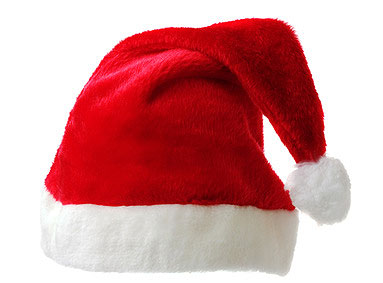 En collaboration avec le Centre de danse Tschan, la Maison de la Culture vous propose de terminer l’année 2019 avec un spectacle qui ne manquera pas d’émerveiller les petits et les grands. Le centre de danse va investir la scène du Grand Théâtre le vendredi 13 décembre avec pas moins de 50 danseurs et danseuses sur scène. Le jeune ballet et la compagnie du centre ainsi que plusieurs professeurs qui dansent pour l’occasion vous étonneront sur ce thème original : l’abécédaire de Noël. Chaque lettre permettra de développer un sujet proche des valeurs de Noël mais également en lien avec notre réalité polynésienne. Le Centre Tschan souhaite en effet proposer un spectacle qui relate les enjeux de notre époque.L’environnement, la famille, l’actualité, le climat, l’école… une multitude de sujets seront abordés avec beaucoup de légèreté, de poésie et de magie. Des univers très variés vont se côtoyer autant sur scène que dans les décors qui seront enrichis de projections de court-métrages et de mélanges d’images.Grand ThéâtreVendredi 13 décembre 2019Renseignements au 40 544 544 / www.maisondelaculture.pf / Page Facebook : Maison de la Culture de Tahiti 